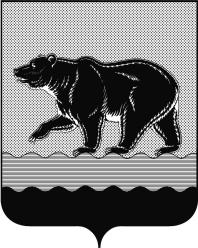 СЧЁТНАЯ ПАЛАТАГОРОДА НЕФТЕЮГАНСКА16 микрорайон, 23 дом, помещение 97, г. Нефтеюганск, 
Ханты-Мансийский автономный округ - Югра (Тюменская область), 628310  тел./факс (3463) 20-30-55, 20-30-63 E-mail: sp-ugansk@mail.ruwww.admugansk.ruЗаключение на проект изменений в муниципальную программу «Развитие жилищной сферы города Нефтеюганска»Счётная палата города Нефтеюганска на основании статьи 157 Бюджетного кодекса Российской Федерации, Положения о Счётной палате города Нефтеюганска, рассмотрев проект изменений в муниципальную программу города Нефтеюганска «Развитие жилищной сферы в городе Нефтеюганске» (далее по тексту – проект изменений), сообщает следующее:1. При проведении экспертно-аналитического мероприятия учитывалось наличие экспертизы:1.1. Департамента финансов администрации города Нефтеюганска на предмет соответствия проекта изменений бюджетному законодательству Российской Федерации и возможности финансового обеспечения его реализации из бюджета города Нефтеюганска.1.2. Департамента экономического развития администрации города Нефтеюганска на предмет соответствия:	- проекта изменений Порядку принятия решения о разработке муниципальных программ города Нефтеюганска, их формирования, утверждения и реализации, утверждённому постановлением администрации города Нефтеюганска от 18.04.2019 № 77-нп «О модельной муниципальной программе города Нефтеюганска, порядке принятия решения о разработке муниципальных программ города Нефтеюганска, их формирования, утверждения и реализации» (далее по тексту – Порядок от 18.04.2019 
№ 77-нп):	- программных мероприятий целям муниципальной программы;	- сроков реализации муниципальной программы задачам;	- целевых показателей, характеризующих результаты реализации муниципальной программы, показателям экономической, бюджетной и социальной эффективности;	- требованиям, установленным нормативными правовыми актами в сфере управления проектной деятельностью.2. Представленный проект изменений соответствует Порядку 
от 18.04.2019 № 77-нп.3. Проектом изменений планируется:3.1. Внести изменения в целевые показатели муниципальной программы:- увеличение объёма ввода жилья уменьшить до 51 тыс. кв. метров в год;- количество молодых семей, получивших меры государственной поддержки для улучшения жилищных условий, (семей) уменьшить до 71;- приобретение жилья в целях реализации полномочий в области жилищных отношений (квартир) увеличить до 1 615 шт.; - количество ветеранов боевых действий, инвалидов и семей, имеющих детей-инвалидов, вставших на учет в качестве нуждающихся в жилых помещениях до 1 января 2005 года, получивших меры государственной поддержки для улучшения жилищных условий, (человек) увеличить до 334;- количество застройщиков, получивших субсидию на возмещение части затрат застройщикам (инвесторам) по строительству объектов инженерной инфраструктуры увеличить до 6.3.2. Дополнить муниципальную программу целевым показателем «Количество семей, расселённых из непредназначенных для проживания строений, созданных в период промышленного освоения Сибири и Дальнего Востока» - 28. 3.3. Подпрограмму II «Переселение граждан из непригодного для проживания жилищного фонда» дополнить мероприятием «Переселение граждан из непредназначенных для проживания строений, созданных в период промышленного освоения Сибири и Дальнего Востока».3.4. Финансовое обеспечение муниципальной программы:3.4.1. Финансовое обеспечение подпрограммы I «Стимулирование развития жилищного строительства» запланировано по основным мероприятиям:1. «Осуществление полномочий в области градостроительной деятельности» ответственному исполнителю департаменту градостроительства и земельных отношений администрации города Нефтеюганска (далее по тексту – ДГиЗО):а) 2020 год в размере 9 070,86000 тыс. рублей, в том числе средства окружного бюджета 4 140,50000 тыс. рублей, средства местного бюджета 4 930,36000 тыс. рублей;б) 2021 год в размере 10 595,08600 тыс. рублей, в том числе средства окружного бюджета 5 137,55000 тыс. рублей, средства местного бюджета 5 457,53600 тыс. рублей;в) 2022 год в размере 4 249,40700 тыс. рублей за счёт средств местного бюджета.На 2023-2030 годы по вышеуказанному мероприятию финансовое обеспечение за счёт средств местного бюджета запланировано на уровне 2022 года. 2. «Проектирование и строительство инженерных сетей для увеличения объемов жилищного строительства, в т.ч. на возмещение части затрат по строительству объектов инженерной инфраструктуры» ответственному исполнителю ДГиЗО:а) 2020 год в размере 32 167,25300 тыс. рублей, в том числе средства окружного бюджета 29 272,20000 тыс. рублей, средства местного бюджета 2 895,05300 тыс. рублей;б) 2021 год в размере 31 071,59200 тыс. рублей, в том числе средства окружного бюджета 28 275,15000 тыс. рублей, средства местного бюджета 2 796,44200 тыс. рублей;в) 2022 год в размере 36 717,25300 тыс. рублей, в том числе средства окружного бюджета 33 412,70000 тыс. рублей, средства местного бюджета 3 304,55300 тыс. рублей.3. «Предоставление субсидии на завершение строительства многоквартирных домов, для строительства которых привлечены средства граждан, включенных в реестр граждан, чьи денежные средства привлечены для строительства многоквартирных домов и чьи права нарушены» ответственному исполнителю ДГиЗО, за счёт средств окружного бюджета на 2020 год запланированы расходы в размере 110 758,80000 тыс. рублей. 3.4.2. Финансовое обеспечение подпрограммы II «Переселение граждан из непригодного для проживания жилищного фонда» запланировано по основным мероприятиям:1. «Приобретение жилья, в целях реализации полномочий в области жилищных отношений, установленных законодательством Российской Федерации» соисполнителю департаменту муниципального имущества администрации города Нефтеюганска (далее по тексту – ДМИ):а) 2020 год в размере 195 122,40000 тыс. рублей, в том числе средства окружного бюджета 177 561,30000 тыс. рублей, средства местного бюджета 17 561,10000 тыс. рублей;б) 2021 год в размере 145 301,70000 тыс. рублей, в том числе средства окружного бюджета 132 224,50000 тыс. рублей, средства местного бюджета 13 077,20000 тыс. рублей;в) 2022 год в размере 145 301,70000 тыс. рублей, в том числе средства окружного бюджета 132 224,50000 тыс. рублей, средства местного бюджета 13 077,20000 тыс. рублей.2. «Обеспечение устойчивого сокращения непригодного для проживания жилищного фонда» соисполнителю ДМИ: а) 2020 год в размере 1 156 824,40000 тыс. рублей, в том числе средства окружного бюджета 1 052 710,20000 тыс. рублей, средства местного бюджета 104 114,20000 тыс. рублей;б) 2021 год в размере 1 446 026,40000 тыс. рублей, в том числе средства окружного бюджета 1 315 884,00000 тыс. рублей, средства местного бюджета 130 142,40000 тыс. рублей;в) 2022 год в размере 891 096,20000 тыс. рублей, в том числе средства федерального бюджета 305 215,60000 тыс. рублей, средства окружного бюджета 505 681,90000 тыс. рублей, средства местного бюджета 80 198,70000 тыс. рублей.3. «Переселение граждан из непредназначенных для проживания строений, созданных в период промышленного освоения Сибири и Дальнего Востока» соисполнителю департаменту жилищно-коммунального хозяйства администрации города Нефтеюганска (далее по тексту ДЖКХ):а) 2020 год в размере 24 520,70000 тыс. рублей, в том числе средства федерального бюджета 7 356,20000 тыс. рублей, средства окружного бюджета 17 164,50000 тыс. рублей; б) 2021 год в размере 25 874,10000 тыс. рублей, в том числе средства федерального бюджета 7 762,20000 тыс. рублей, средства окружного бюджета 18 111,90000 тыс. рублей;в) 2022 год в размере 35 888,70000 тыс. рублей, в том числе средства федерального бюджета 10 766,60000 тыс. рублей, средства окружного бюджета 25 122,10000 тыс. рублей.3.4.3. Финансовое обеспечение подпрограммы III «Обеспечение мерами государственной поддержки по улучшению жилищных условий отдельных категорий граждан» запланировано по основным мероприятиям:1. «Обеспечение жильем молодых семей государственной программы РФ «Обеспечение доступным и комфортным жильем и коммунальными услугами граждан РФ» соисполнителю департаменту образования и молодёжной политики администрации города Нефтеюганска: а) 2020 год в размере 5 966,80000 тыс. рублей, в том числе средства федерального бюджета 190,80000 тыс. рублей, средства окружного бюджета 3 895,00000 тыс. рублей, средства местного бюджета 1 881,00000 тыс. рублей;б) 2021 год в размере 4 289,50000 тыс. рублей, в том числе средства федерального бюджета 189,50000 тыс. рублей, средства окружного бюджета 3 895,00000 тыс. рублей, средства местного бюджета 205,00000 тыс. рублей;в) 2022 год в размере 4 381,20000 тыс. рублей, в том числе средства федерального бюджета 281,20000 тыс. рублей, средства окружного бюджета 3 895,00000 тыс. рублей, средства местного бюджета 205,00000 тыс. рублей.На 2023-2030 годы по вышеуказанному мероприятию запланировано финансовое обеспечение на уровне 2022 года.2. «Улучшение жилищных условий отдельных категорий граждан» соисполнителю ДЖКХ:а) 2020 год в размере 25 538,20000 тыс. рублей, в том числе средства федерального бюджета 25 515,50000 тыс. рублей, средства окружного бюджета 22,70000 тыс. рублей;б) 2021 год в размере 25 538,20000 тыс. рублей, в том числе средства федерального бюджета 25 515,50000 тыс. рублей, средства окружного бюджета 22,70000 тыс. рублей;в) 2022 год в размере 25 538,20000 тыс. рублей, в том числе средства федерального бюджета 25 515,50000 тыс. рублей, средства окружного бюджета 22,70000 тыс. рублей.3.4.5. Финансовое обеспечение мероприятия «Организационное обеспечение функционирования отрасли» подпрограммы IV «Обеспечение реализации муниципальной программы» ответственному исполнителю ДГиЗО за счёт средств местного бюджета: - 2020 год в размере 117 228,70000 тыс. рублей;- 2021 год в размере 116 729,40000 тыс. рублей;- 2022 год в размере 117 172,90000 тыс. рублей.На 2023-2030 годы по вышеуказанному мероприятию запланировано финансовое обеспечение на уровне 2022 года.По указанному мероприятию запланированы расходы на содержание ДГиЗО и подведомственного ему муниципального казённого учреждения «Управление капитального строительства» (далее по тексту – УКС). При анализе указанных расходов установлено:   1. В обоснование планируемых расходов по статье 223 «Коммунальные услуги» на периоды 2020-2022 годы представлены расчёты с учётом тарифов на коммунальные услуги по состоянию на первое полугодие 2020 года. Учитывая, что указанные тарифы утверждены Региональной службой по тарифам Ханты- Мансийского автономного округа - Югры по 2023 год, рекомендуем оценить реалистичность исполнения запланированных мероприятий на 2020-2022 годы.2. В предоставленных расчётах ДГиЗО и УКСа содержаться расходы на проведение услуг (работ) по лабораторному исследованию воды на 2020 год и плановый период. Документов, подтверждающих необходимость проведения данного вида услуг (работ) не представлено. Рекомендуем исключить данные расходы из проекта изменений или перераспределить их на другие мероприятия.   3. Мероприятия, запланированные ДГиЗО, не обеспеченные финансированием в полном объёме, необходимом для их реализации в соответствии с финансово-экономическими обоснованиями, предоставленными на экспертизу, в части следующих расходов:а) по статье 225 «Работы и услуги по содержанию имущества»:- техническое обслуживание и ремонт оборудования и инвентаря (кондиционеры, холодильники и т.д.) в части административно-хозяйственного обеспечения);-  техническое обслуживание и ремонт внутренней электропроводки и наружного освещения.б) по статье 226 «Прочие работы и услуги»:- мероприятия по охране труда (медицинский осмотр);- сопровождение справочно-правовых систем (ИТЦ Консультант Плюс). Рекомендуем оценить реалистичность исполнения запланированных мероприятий. 4. В соответствии с пунктом 13 Требований к порядку разработки и принятия правовых актов о нормировании в сфере закупок, содержанию указанных актов и обеспечению их исполнения, утверждённых постановлением администрации города от 05.07.2016 № 137-нп, нормативные затраты на обеспечение функций органов администрации города (включая подведомственные им казённые учреждения) применяются при обосновании закупок при формировании проекта бюджета на очередной финансовый год и плановый период.При оценке обоснованности расходов УКСа по статье 346 «Увеличение стоимости прочих оборотных запасов (материалов)» при планировании расходов на приобретение канцелярских товаров установлены многочисленные превышения нормативных затрат, утверждённых приказом ДГиЗО 
от 01.07.2019 № 115 (с изм. от 09.10.2019 № 179). Рекомендуем планируемые расходы привести в соответствие с нормативными затратами.	По итогам проведения финансово-экономической экспертизы предлагаем направить проект изменений на утверждение с учётом рекомендаций, отражённых в настоящем заключении. Информацию о решениях, принятых по результатам рассмотрения настоящего заключения, направить в адрес Счётной палаты до 20.11.2019 года.Председатель 								             С.А. Гичкина Исполнитель:инспектор инспекторского отдела № 1 Счётной палаты города НефтеюганскаТатаринова Ольга АнатольевнаТел. 8-(3463) 20-30-54Исх. от 13.11.2019 № 447